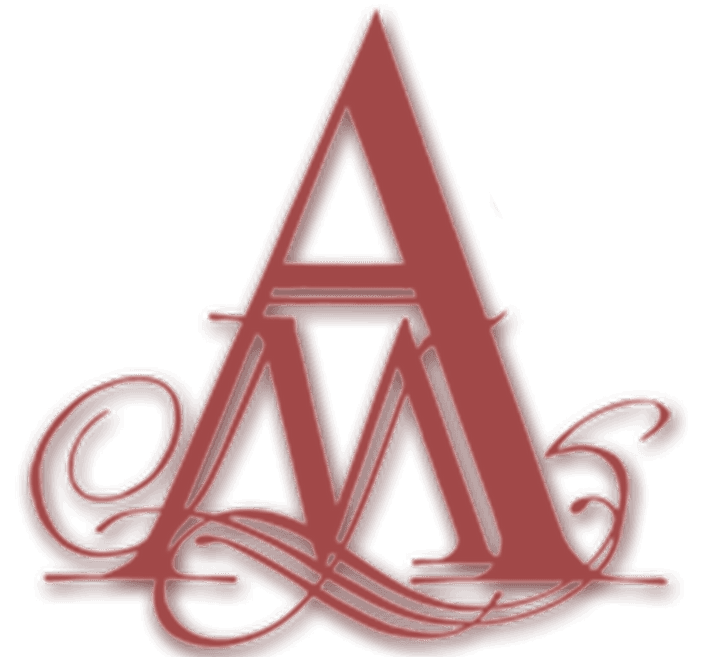 НАЦІОНАЛЬНА АКАДЕМІЯ МИСТЕЦТВ УКРАЇНИШановні науковці, аспіранти, студенти! Запрошуємо вас до участі у 
ІІ Всеукраїнській науковій конференції «ДИЗАЙН І МИСТЕЦТВО УКРАЇНИ У ЧАСИ НАЦІОНАЛЬНОГО СПРОТИВУ», присвяченій другій річниці протистояння України повномасштабному російському вторгненню.  Тематика конференції:мистецтво та дизайн як засоби протистояння культурній експансії;роль мистецтва у самоідентифікації суспільства та духовному єднанні нації;особливості дизайну у воєнний період;дизайн у поствоєнному відновленні держави.Конференція відбудеться з ініціативи Президії Національної академії мистецтв України (НАМ України).Пленарне засідання конференції відбудеться 04 квітня 2024 року о 10.00 в  онлайн-режимі (платформа Zoom). Програма конференції, інформація щодо підключення, а також публікаціятез за результатами роботи конференції будуть розміщені на офіційному сайті НАМ України http://academyart.org.ua.Заявки на участь у конференції та тези доповідей просимо надіслати до28 березня 2024 р. в електронному вигляді на e-mail: namukonf@ukr.net (у назві теми вказати «конф_спротив»).Для отримання додаткової інформації, будь ласка, звертайтеся до координаторів конференції: ученого секретаря відділення образотворчого мистецтва НАМ України кандидата технічних наук, доцента Бердинських Святослава Олександровича, тел. 067-265-82-31, (044) 486-38-01 (сл.); до ученого секретаря відділення синтезу пластичних мистецтв НАМ України доктора архітектури, доцента Марковського Андрія Ігоровича, тел. 097-337-97-66, (044) 486-38-01 (сл.).Робоча мова конференції – українська.ПРИКЛАД ОФОРМЛЕННЯ ЗАЯВКИ НА УЧАСТЬ У КОНЕРЕНЦІЇ:Прізвище, ім’я, по батькові-------------------------------------Організація, ВНЗ -------------------------------------------------Посада --------------------------------------------------------------Науковий ступінь ------------------------------------------------Вчене (почесне) звання -----------------------------------------Телефон -----------------------------------------------------------E-mail --------------------------------------------------------------Тема доповіді ----------------------------------------------------Форма участі (виступ та публікація тез або лише публікація тез)Вимоги до оформлення тез:Обсяг – 1,5–3 стор. формату А4, WORD. Шрифт – Times New Roman 14,поля 20 мм, орієнтація сторінки – книжкова, інтервал – 1,5. Мова – українська.Структура тез: ПІБ автора, науковий ступінь, вчене, почесне звання, повнаназва організації, назва доповіді, текст. Для студентів необхідно додатково вказати ВНЗ, курс, спеціальність, ПІБ, науковий ступінь, вчене, почесне звання, та посаду керівника. Список інформаційних джерел вказувати не потрібно.ПРИКЛАД ОФОРМЛЕННЯ ТЕЗ:ПЕТРЕНКО Петро Петровичкандидат архітектуридоцент, заслужений діяч мистецтв Україниучений секретар відділення синтезу пластичних мистецтв НАМ УкраїниАРХІТЕКТУРНА ШКОЛА КДХІ 1960-Х РОКІВПерші повоєнні десятиріччя ХХ століття………